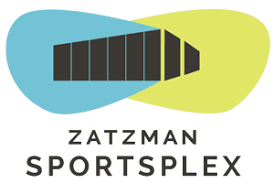 Porters & Housekeeping StaffThe Zatzman Sportsplex, built in 1982, is a family-focused health, fitness, and recreation complex that serves Dartmouth’s communities and all regions of the Halifax Regional Municipality. The facility hosts a variety of facilities and services including a double gymnasium, a large fitness centre, community spaces, two swimming pools, an NHL sized arena with seating for 3,000 people, and so much more. In addition, the facility also sponsors a large-scale community outreach and accessibility program to reduce barriers and ensure that everyone in our community can play at the Sportsplex. Diversity is a primary value of the Zatzman Sportsplex. As an equal opportunity employer, we consider individual talents, skills, and unique perspectives to provide the best service to our vibrant community. The Zatzman Sportsplex is currently seeking someone to join the Porters & Housekeeping team. This position involves: • Cleaning of the male and universal bathrooms and changing facilities. • Setting up of rooms for functions. • General cleaning duties around the building. • Greeting customers in the facility and answering questions. • Delivering a high quality, friendly, safe, and welcoming customer experience. • Following safe work procedures. • Working well with others. • Good organizational skills and attention to detail. This position is 40 hours/week and pays above minimum wage. The shifts for this position are on a rotational basis: 3 days on, 3 evenings on and then 3 days off. Please apply in writing to: John Grautefestert Zatzman Sportsplex, 110 Wyse Road Dartmouth, NS B3A 1M2 Ph: 902 490 3061 E: grautej@halifax.ca